Název projektu:			REKO komunikace II/246 Budyně n. O. – Koštice + most BřežanyRegistrační číslo:		CZ.1.09/3.1.00/67.01120Realizátor:			Ústecký krajFinanční zdroj:	Evropský fond pro regionální rozvoj (ERDF) prostřednictvím Regionálního operačního programu NUTS II Severozápad (oblast podpory 3.1 – Rozvoj dopravní infrastruktury regionálního 
a nadregionálního významu)Celkové náklady projektu:	112 mil. KčOčekávaná výše dotace:	81 mil. KčTermín fyzické realizace:	1. 5. 2014 – 30. 11. 2015Základní charakteristika a cíle projektu:Všeobecným cílem projektu je podpora ekonomické prosperity místních sídel ve vazbě na mobilitu pracovní síly prostřednictvím rekonstrukce/modernizace dopravní infrastruktury v regionu Severozápad. Záměrem Ústeckého kraje je snaha o zlepšení standardu služeb poskytovaných obyvatelstvu především v oblasti zajištění dopravní dostupnosti a obslužnosti dotčených obcí a měst v okresech Louny a Litoměřice, zlepšit podmínky pro bezpečnost a plynulost silniční dopravy.Předmětem projektu „REKO komunikace II/246 Budyně - Koštice + most Břežany“ je rekonstrukce 
2 úseků stávající silnice II/246, která propojuje významná centra osídlení a ekonomických aktivit 
v jižní a jihovýchodní části Ústeckého kraje s přesahem do Středočeského kraje, a to v úsecích:1. Koštice – Libochovice: úsek od konce obce Koštice až k budoucí okružní křižovatce 
v Libochovicích a mostního objektu v Křesíně (ev. č. 246-010).2. Libochovice – Budyně nad Ohří: úsek od budoucí okružní křižovatky v Libochovicích, úseky silnice obce Radovesice, Žabovřesky n.O., rekonstrukce mostu v Břežanech nad Ohří 
(ev. č. 246-014), mostního objektu (ev. č. 246-015) a úseku silnice v Budyni nad Ohří.Realizací projektu dojde ke zkvalitnění vnitřního propojení obcí a měst dané oblasti, zvýšení dopravní dostupnosti a obslužnosti dotčeného regionu a zároveň bude zabezpečeno kvalitní napojení území 
na dálnici D8 prostřednictvím navazující silnice II/247 v Radovesicích a II/118 v Budyni nad Ohří.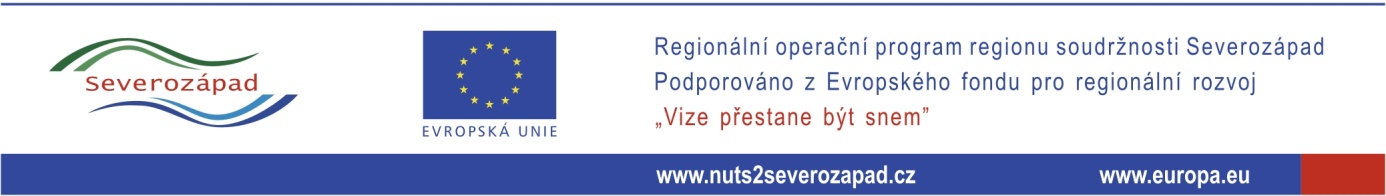 